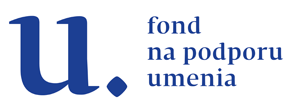 Fond na podporu umenia podporil nákup nových kníh do knižnice           „S KNIHOU NIE JE NUDA“             Mestské kultúrne stredisko v Spišskom Podhradí získalo v  roku 2021 prostredníctvom projektu „S KNIHOU NIE JE NUDA“ finančné prostriedky na nákup literatúry. Projekt podporil z verejných zdrojov Fond na podporu umenia, ktorý nám poskytol finančné prostriedky vo výške          1 500,- eur.             Z pridelených finančných prostriedkov  bolo  zakúpených 161 kníh, z toho 19 kníh náučná literatúra pre dospelých, 73  kníh krásna literatúra pre dospelých, 17 kníh náučná literatúra pre deti a 52 kníh krásna literatúra pre deti.  Sú medzi nimi aj knihy vydané s podporou Fondu na podporu umenia. Veríme, že realizáciou projektu prispejeme k zvýšeniu kvality našich služieb. Knihy sú už spracované a veríme, že prispejú k spokojnosti všetkých  používateľov našej knižnice.               Knihy sú určené pre všetky vekové kategórie, deti, mládež, študentov, ale aj dospelých čitateľov.